Ректору РГГМУОтчислен/а/  приказом № _________  от «______» _______ 20_____г. с  _______ курса; бюджет/договор   _________________________________________________________                                                                                           /причина отчисления/                                                                        ________________   _______________________________                                                                                        подпись,                         ФИО работника УПТС              Аттестат находится: на руках/ в РГГМУ (нужное подчеркнуть) ___________/_______________                                                                                                                                       подпись,               ФИО  заявителя Заявление    Санкт-Петербург						          «___» _____________ 20___г.Прошу зачислить, восстановить, перевести,  (нужное подчеркнуть)  в РГГМУ на _______ курс очной, заочной, очно-заочной формы обучения (нужное подчеркнуть) _______________________________ факультета (института), по направлению подготовки/специальности_________________________________________________ ______________________________, бюджетная/платная основа (нужное подчеркнуть)и произвести перезачет ранее изученных дисциплин.О себе дополнительно сообщаю:Дата, год, место рождения ____ ________ ______ г., город ________________________Необходимость в общежитии:  ДА, НЕТ  /нужное подчеркнуть/.3.   Высшего образования:   не имею,   имею    /нужное подчеркнуть/.С Лицензией, Свидетельством  о государственной аккредитации и Уставом Университета, Правилами внутреннего распорядка обучающихся РГГМУ, Положением о порядке перевода и восстановления обучающихся, Правилами приёма, Положением об организации платных образовательных услуг в РГГМУ, Федеральным законом «Об образовании в Российской Федерации», Положением об обработке и защите персональных данных в РГГМУ ознакомлен, на обработку персональных данных согласен.«___» _____________ 20___г.             Личная подпись заявителя      ____________________Отдел режима  _______________  «___» _____________ 20___г.Бланк заявления  № ______ выдал «___» ________ 20___ г.  работник УПТС ___________________                                                                                                                                                               подпись                                                                                                                                _____________________                                                                                                                                                              ФИОПротокол заседания Приемной комиссии №_________от____________                                                               Приказ_____________________________________________Визы деканов (директоров) и решение аттестационной комиссии:1. Виза декана факультета (директора института), откуда осуществляется перевод (восстановление) студента с указанием текущей успеваемости (если имеются  возражения против перевода/восстановления    указываются причины):_______________________________________________________________________________________________________________________________________________________________________________________________________________________________________________________________ «___» _____________ 20___г.             ________________    ________________________					 	          /подпись,                    ФИО декана, директора/2. Решение аттестационной комиссии, куда осуществляется перевод (восстановление, зачисление)  студента с указанием условий перевода (восстановления, зачисления):«___» _____________ 20___г.             ________________    ________________________					 	  /подпись,  		ФИО  декана, директора/Согласовано:  Председатель Совета обучающихся«___» _____________ 20___г.          ________________    _________________            /подпись,	                                   ФИО /Перевод (восстановление, зачисление) на основании договора об оказании платных                   образовательных услуг:Договор № ________от «____» _____________20_____ г.Оплата в размере _____________________ произведена  ___________________________                                                 сумма                                                                                       датаПринято к исполнению: работник УПТС РГГМУ«____» _____________ 20____г.        ____________________    ________________________						  /подпись,		                       ФИО/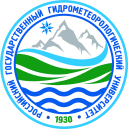 От гр. ___________________________________________________________/ Фамилия, имя, отчество/Адрес регистрации ___________________________________________________/индекс, полный почтовый адрес/_________________________________________________________________		                     /телефон,  е-mail/Учусь, отчислен/а/, окончил/а/ по направлению подготовки/специальности «_______________________________________» в _______ году, ____ курс, ________________________________________, группа ________________,                   /наименование учебного заведения/форма обучения: очная, очно-заочная, заочная (нужное подчеркнуть), бюджет/договор (нужное подчеркнуть).Паспорт: серия __________№_________________ выдан «_____» __________ г.Код подразделения _____________ Гражданство ______________________Порядок оформления заявления:Управление кадров  (Воронежская ул., 79)Деканат/институт   ________Деканат/институт   ________Отдел режима (Малоохтинский пр., д.98) Список документов:Заявление.Копия паспорта.Аттестат/диплом с приложением.Справка о периоде обучения в образовательной организации.Выписка из приказа об отчислении.Лицензия и свидетельство о государственной аккредитации Вуза.УсловияЗаполняется деканом факультета/ директором институтафакультет/институтнаправление подготовки/специальностьпрофиль/направленностьформа обученияуровень образованиякурс№ группыбюджетное местообучение  по  договору  с  оплатой  обучения  срок обучения по индивидуальной программеВосстановление/перевод/зачисление по переводу из другого вуза возможно/не возможно (нужное подчеркнуть). При определении курса обучения по индивидуальному учебному  плану годовой объем программы  составляет __________________ зачетных единиц.Восстановление/перевод/зачисление по переводу из другого вуза возможно/не возможно (нужное подчеркнуть). При определении курса обучения по индивидуальному учебному  плану годовой объем программы  составляет __________________ зачетных единиц.